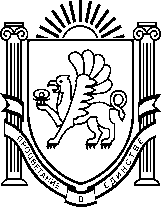 Муниципальное бюджетное дошкольное образовательное учреждение «Детский сад «Вишенка» с.Красное»Симферопольского района Республики Крымул.Комсомольская, дом 11 «А», с.КрасноеСимферопольский район, Республика Крым, Российская Федерация, 297522e-mail: vishenka.duz@bk.ru «УТВЕРЖДАЮ»Заведующий МБДОУ  « Детский сад «Вишенка с. Красное» ____________________ Брилева Т.А.ПЛАНпроведения семинара – практикума для воспитателей и помощников воспитателяТема: «Совместная деятельность воспитателя и помощника воспитателя во время проведения НОД по физкультуре»Цель: Повышение профессиональной компетентности педагогов и помощников воспитателя в вопросах здоровьесбережения дошкольников. (развитие физических упражнений)Задачи:1. Расширить и углубить знания педагогов и помощников воспитателя о содержании и особенностях организации работы по физическому развитию детей дошкольного возраста.2. Совершенствовать навыки работы по укреплению здоровья детей всех возрастных групп.3. Развивать творческий потенциал помощников воспитателя.Дата проведения:  24 октября 2017 г.  Время проведения:  13 часов 30 минутМесто проведения:  МБДОУ «Детский сад «Вишенка» с. Красное»№Содержание работыВремяОтветственный1Квик-настройка «Броуновское движение» (направленность на успешную работу участников семинара)13.30-13.35Старший воспитательДубина В.А2Вступительное слово. Знакомство с планом проведения семинара-практикума.13.35-13.40Старший воспитательДубина В.А3Командообразование.Разминка для ума «Брей – ринг»13.40 -13.55Участники семинара,старший воспитатель4Практическая часть. «Оздоровительные технологии из практики работы».Старший воспитательДубина В.А5Из опыта работы:  Форма проведения утренней гимнастики с использованием логоритмики + проведение пальчиковой игры13.55-14.05Воспитатель первой младшей группы Парманкулова Т.В., помощник воспитателя Каменцева И.В.6Из опыта работы: Методика поведения НОД по физкультуре с использованием степ-аэробики + игровой самомассаж14.05-14.20Воспитатель младшей разновозрастной группы Заскокина Ю.М, помощник воспитателя Османова А.Ш.7.Из опыта работы: Проведение физминутки во время НОД +  дыхательная гимнастика14.20 -14.30Воспитатель группы кратковременного пребывания Джемилова Ш.Э., помощник воспитателя Дуля Л.А.8.Из опыта работы: Массаж массажными мячами + проведение гимнастики пробуждения14.30-14.40Воспитатель старшей группы Геращенко Н.Ю., помощник воспитателя Батькова М.С.9.Театрализованное представление (пропаганда здорового образа жизни) «Муха-Цокотуха»14.40-14.50Участники семинара10.Подведение итогов, объявление победителей.14.50-14.55Экспертная комиссия11.Домашнее задание участникам семинара.Проведение открытых мероприятий по физическому воспитанию.14.55-15.00Старший воспитательДубина В.А